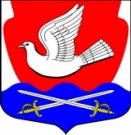 АДМИНИСТРАЦИЯМУНИЦИПАЛЬНОГО ОБРАЗОВАНИЯИССАДСКОЕ СЕЛЬСКОЕ ПОСЕЛЕНИЕВОЛХОВСКОГО МУНИЦИПАЛЬНОГО РАЙОНАЛЕНИНГРАДСКОЙ ОБЛАСТИПОСТАНОВЛЕНИЕ  ПРОЕКТот 2020 года                                                                             № ИссадОб утверждении средней рыночнойстоимости одного квадратного метра общейплощади жилого помещения на территориимуниципального образованияИссадское сельское поселение Волховскогомуниципального района Ленинградскойобласти на II  квартал 2020 года        В соответствии с Федеральным законом от 06.10.2003 № 131-ФЗ                    «Об общих принципах организации местного самоуправления в Российской Федерации», в целях реализации основных мероприятий «Переселение граждан из аварийного жилищного фонда» и  «Ликвидация аварийного жилищного фонда на территории Ленинградской области» подпрограммы «Содействие в обеспечении жильем граждан Ленинградской области» государственной программы Ленинградской области «Формирование городской среды и обеспечение качественным жильем граждан на территории Ленинградской области», утвержденной постановлением Правительства Ленинградской области от 14 ноября 2013 года № 407, анализа имеющихся данных о стоимости жилья на первичном и вторичном рынке на территории муниципального образования Иссадское сельское поселение, п о с т а н о в л я ю:       1. Утвердить на II квартал 2020 года среднюю рыночную стоимость одного квадратного метра общей площади жилого помещения на территории муниципального образования Иссадское сельское поселение Волховского муниципального района Ленинградской области, применяемую в рамках реализации основных мероприятий «Переселение граждан из аварийного жилищного фонда», «Ликвидация аварийного жилищного фонда на территории Ленинградской области» подпрограммы «Содействие в обеспечении жильем граждан Ленинградской области» государственной программы Ленинградской области «Формирование городской среды и обеспечение качественным жильем граждан на территории Ленинградской области», в размере  40642,27  (сорок тысяч шестьсот сорок два) рубля 27 копеек.  2. Данное постановление вступает в силу на следующий день после его опубликования в средствах массовой информации. 3. Контроль за исполнением данного постановления оставляю за собой.Глава администрации                                Н.Б. ВасильеваИсп. Н.В. Иванова (8-81363) 35125                                                                                        Приложение № 1                                                                             к постановлению главы администрации                                                                МО Иссадское сельское поселение                                                                                                          №  от 2020 г.Определение средней рыночной стоимости одного квадратного метра общей площади жилого помещения на территории муниципального образования Иссадское сельское поселение Волховского муниципального района Ленинградской области на II  квартал 2020 года         Для расчета стоимости одного квадратного метра общей площади жилья на территории муниципального образования Иссадское сельское поселение используются следующие исходные данные:- стоимость одного квадратного метра площади жилья  на территории МО Иссадское селькое поселение   по договорам купли-продажи   на приобретение  жилых помещений, (Ст_ дог)  - 37845   руб.;- стоимость одного квадратного метра общей площади жилья  на территории МО Иссадское сельское поселение согласно сведениям кредитных организаций, предоставленных официально применительно к территории МО Иссадское сельское поселение  (Ст_ кред) -   20 000 руб.;     - стоимость одного квадратного метра площади жилья  на территории Ленинградской области, согласно сведениям от подразделений территориального органа Федеральной службы   государственной статистики по  Ленинградской области (Ст_ стат) -  55 817 руб.; - стоимость одного квадратного метра площади жилья  на территории Ленинградской области (Ст_ строй) – 51607 руб.;- коэффициент, учитывающий долю затрат покупателя по оплате услуг  риэлторов, нотариусов, кредитных организаций - 0,92;- коэффициент-дефлятор (индекс потребительских цен)– 101,2;- количество показателей, используемых при расчете (N) -  4;           Расчет средней рыночной стоимости одного квадратного метра общей площади жилья по МО Иссадское сельское поселение Волховского муниципального района Ленинградской области на  второй квартал 2020 года производится по формуле:                      Ст дог х 0,92  + Ст  кред х 0,92+  Ст стат +Ст строй Ср квм = _________________________________________________,                                                                                                                 N СТ квм = СР_квм х К_дефл,       37845 х 0,92+20000,00 х 0,92  + 55817,00  + 51607,00               =------------------------------------------------------------------------ =  40160,35  руб.                                       4                                                                  СТ  квм=  Ср квм  х  Кдефл,где СТ квм – норматив стоимости 1 кв. метра общей площади на 2 квартал 2020 года с учетом индексов – дефляторов;СТ квм =40160,35 х 1,012 = 40642,27  руб.